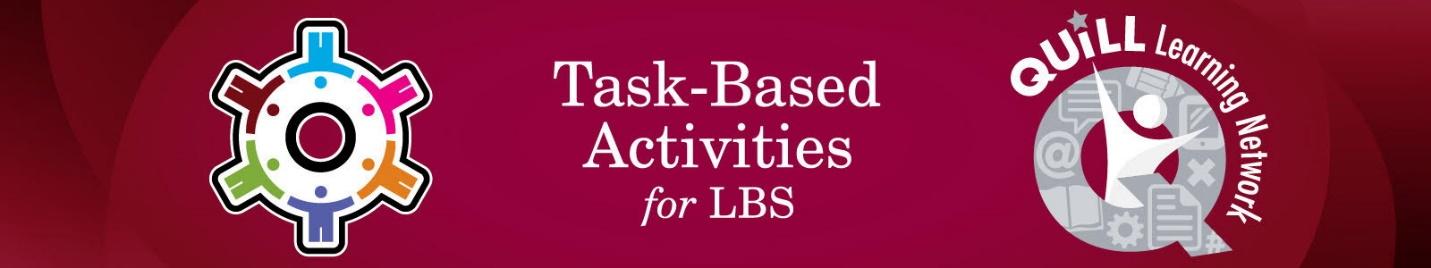 Task Title: Calculating Service Size OALCF Cover Sheet – Practitioner Copy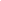 Learner Name: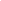 Date Started (m/d/yyyy):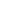 Date Completed (m/d/yyyy):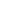 Successful Completion:  Yes  	No  Task Description: Electricians calculate the service size for homes and other buildings.  They take into consideration the size of the home and the minimum legal service size.Competency: A: Find and Use InformationB: Communicate Ideas and InformationC: Understand and Use NumbersD: Use Digital Technology Task Groups: A1: Read continuous textA2: Interpret documentsB2: Write continuous textC3: Use measuresLevel Indicators:A1.1: Read brief texts to locate specific detailsA1.2: Read texts to locate and connect ideas and informationA2.2: Interpret simple documents to locate and connect informationB2.1: Write brief texts to convey simple ideas and factual informationB2.2: Write texts to explain and describe information and ideasC3.1: Measure and make simple comparisons and calculationsC3.2: Use measures to make one-step calculationsD.1:  	Perform simple digital tasks according to a set procedurePerformance Descriptors: See chart on last pageMaterials Required: Pencil or digital device, CalculatorLearner InformationElectricians calculate the service size for homes.   Service size is the amount of electricity (measured in amperes (amps)) that a house requires.  The electricity enters the house through a fuse or breaker panel; the panel is rated for the service size calculated (e.g. 60, 100, 120, 150, 200 amps).Electricians take into consideration the size of the home, the number of plugs, lights and appliances requiring electricity and the minimum legal service size.  They also read the Canadian Electrical Code to determine maximum items/load on a circuit.Service size is based on 2 factors: calculated load and minimum service size.The calculated load is the sum of all the loads.  A load is anything (a resistor) powered by electricity such as plugs, lights, stoves, dryers and furnaces; light switches are not included in the calculation.  Minimum lights, switches and plugs are listed in the Canadian Electrical Code and are based on the room type and size as well as the square meters of the house.  The basic load for a house (up to 90 m2) is 5,000 watts; other resistors (such as a stove) are added to this to determine the total wattage.The minimum service size is based on the square meters of the house.  It is legal (and sometimes preferred) to have a larger service size than required (so more items requiring electricity can be added later) but it is illegal to install a smaller service size than required.Work SheetTask 1: a) Plugs, light switches and furnaces are considered loads.    
         True					      False 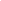 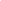 b) Service size is measured in amperes.          True						False 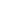 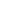 c) The basic load for a small house is					watts. 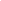 Task 2:	Amperes (amps) = Watts (Total)/Voltsa) Calculate the total amps required for the following service: - Basic load = 5,000 watts- Range (stove) = 6,000 watts- Dryer = 1,000 wattsThe service is 240 volts.Answer: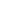 b) The area of this house is 84 m2.  Use the Service Size table (partial) below to determine the minimum legal service size for this house.  Write your answer in a full sentence below. Answer: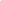 Information for Task 3:Rule 12–4,000: A maximum of 12 outlets may be connected to a circuit.  These may be plugs (excluding special ones in the kitchen or for appliances such as a refrigerator) or lights or any combination.  It is better to have a circuit contain both lights and plugs.  Light switches do not count as part of the 12.  It is encouraged that 10 (or even 8) plugs or lights be on any circuit but 12 is the legal maximum.Count a single or duplex receptacle (plug) as one outlet.Rule 2-316 and 30-502: The Electrical Code requires at least one light, controlled by a switch for the dining room, den and living room.Rule 26-712(a)(c) requires that a receptacle (plug) be no further than 1.8 m from an appliance (e.g. lamp, television).Task 3: a)	A house has a living room, a dining room and a den.  The den has 4 receptacles, the living room has 4 and the dining room has 3.  Calculate the number of lights, plugs and switches required for the three rooms. Answer: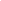 Task 3b) Can the 3 rooms be put on one circuit?  Explain your answer.Answer: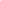 AnswersTask 1:	a)Falseb)Truec)5,000Task 2:	a)	Amperes (amps) = Watts (Total)/Volts		Calculate the total watts.Total watts = 5,000 + 6,000 + 1,000Total watts = 12,000Amperes (amps) = Watts (Total)/VoltsAmperes (amps) = 12,000/240Amperes (amps) = 50b)84 m2 is more than 80 m2 but less than 90m2.  The  minimum legal service size is 100 amps.Task 3:	a) Add the receptacles of the 3 rooms		4 + 4 + 3 = 11	Each room must have a light and a switch.The three rooms will have 3 lights and 3 switches.Add the lights, switches and receptacles.3 + 3 + 11 = 17b)The maximum number of outlets on a circuit is 12.  Light switches do not count.		17 – 3 (light switches) = 14	The 3 rooms cannot be on the same circuit because there are more than 12 outlets.Teacher Note:  this answer must be based on the answer the learner gave in 3, a) …if that number was different than 17 then base the result on the number they use.Performance Descriptors 1Performance Descriptors 2This task: Was successfully completed        Needs to be tried again  Learner Comments:Instructor (print):		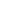 Goal Path:EmploymentApprenticeshipSecondary SchoolPost SecondaryIndependenceSq. MetersMinimum Service Size (amps)Include basement dimensions in calculationLess than 8060No80 - 90100No90 - 180120Yes (75%)LevelsPerformance DescriptorsNeeds WorkCompletes task with support from practitionerCompletes task independentlyA1.1Reads short texts to locate a single piece of informationA1.2Scans text to locate informationLocates multiple pieces of information in simple texts, makes low-level inferencesMakes connections between sentences and between paragraphs in a single textReads more complex texts to locate a single piece of informationFollows the main events of descriptive, narrative and informational textsObtains information from detailed readingA2.2Performs limited searches using one or two search criteriaExtracts information from tables and formsUses layout to locate informationMakes connections between parts of documentsMakes low-level inferencesB2.1Writes simple texts to request, remind or informConveys simple ideas and factual informationUses sentence structure, upper and lower case and basic punctuationB2.2Performs limited searches using one or two search criteriaExtracts information from tables and formsUses layout to locate informationMakes connections between parts of documentsMakes low-level inferencesC3.1Adds and subtracts whole number measurementsRecognizes values in number and word formatC3.2Calculates using numbers expressed as whole numbers, fractions, decimals, percentages and integersUnderstands and uses formulas for finding the perimeter, area and volume of simple, common shapesChooses and performs required operation(s); may make inferences to identify required operation(s)Selects appropriate steps to solutionsInterprets, represents and converts measures using whole numbers, decimals, percentages, ratios and simple, common fractions (e.g. ½, ¼)Uses strategies to check accuracy (e.g. estimating, using a calculator, repeating a calculation, using the reverse operation)D.1Follows simple promptsFollows apparent steps to complete tasksInterprets brief text and iconsLocates specific functions and information